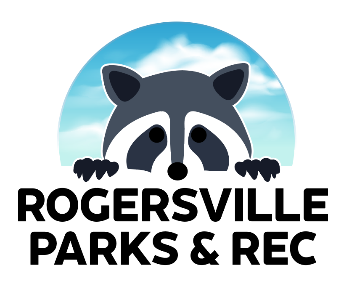 2024 SPRING YOUTH SOCCER10-13 GAME SCHEDULETEAM 1: PATRICK DAVIS - TEAM 2: TONY JOHNSTON - TEAM 3: KAIDEN BENNETT - TEAM 4:MAC FITE - TEAM 5: JERRY FREEMAN3/296PM – TEAM 1 VS TEAM 27PM – TEAM 1 VS TEAM 48PM – TEAM 3 VS TEAM 54/56PM – TEAM 1 VS TEAM 37PM – TEAM 2 VS TEAM 58PM – TEAM 2 VS TEAM 44/126PM -TEAM 1 VS TEAM 57PM – TEAM 3 VS TEAM 48PM -TEAM 3 VS TEAM 24/196PM – TEAM 4 VS TEAM 57PM – TEAM 4 VS TEAM 28PM – TEAM 1 VS TEAM 34/266PM – TEAM 5 VS TEAM 17PM – TEAM 2 VS TEAM 58PM – TEAM 3 VS TEAM 45/36PM – TEAM 3 VS TEAM 57PM – TEAM 1 VS TEAM 48PM - TEAM 1 VS TEAM 2